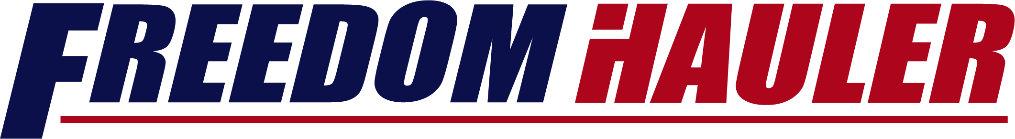 FREEDOM HAULER TIRESLIMITED WARRANTY CLAIM FORMTo be filled out by an authorized FREEDOM HAULER tire dealer or distributor.DEALER INFORMATIONDealer Name:Dealer Address:Dealer Phone Number:Dealer Email Address:Dealer Contact Person:CUSTOMER INFORMATIONCustomer Name:Customer Address:Customer Phone Number:Customer Email Address:VEHICLE INFORMATIONYear:Make:Model:CUSTOMER SIGNATURE _________________________________PRODUCT DETAILSExcept for the sales invoice or receipt, each tire being submitted for warranty claim will need to have its own set of required photos listed below.Sales Invoice or Receipt Entire tire with clear and visible sidewall information Tread surfaceFailure area on the tireDOT NumberBar Code NumberProduct Serial Number Remaining Tread DepthTest Data PrintoutPlease email the completed claim form and photos to marketing@transamericatire.com. On the email subject header put the words WARRANTY CLAIM and your full name next to it.Claim #CountryTreadPatternTire Size (including Load Index and Speed Rating)PRDOT NumberBar Code # (on bead)Production Serial No. (on inner liner)Remaining Tread Depth (mm)Product Failure Reason